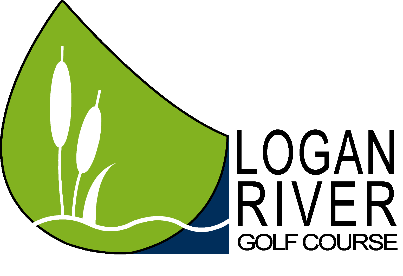 Icebreaker 2021- April 17GrossNate NymanKyle NymanKelly KnowlesKourt Knowles		57		$50.00/eachJohn KrasPeter MathesiusRick JohnsonHeath Madsen		58		$40.00/eachRusty AllenDennis ParryTodd WilliamsJeff Benson		60		$15.00/ eachBrock VanWagonerShay FarnsworthOumar NianeMichael Durocher	60		$15.00/ eachNetPaul BarnardAndrew BarnardSeth SparksFrank Kenyon		51.1		$50.00/eachDuane HarveyDan JohnsonJeff BirchKevin Hansen		54		$40.00/eachBoomer MakChan InnRatha LuekVatana Luek		55.8		$30.00 /eachThreesome -NetJerry AndrewsRandy DouglasGeorge Owens		57.8		$50.00/eachClosest to the Hole-$25.00 each#4-Tony Miller-7’8”#8-Ron Davis-7’1”#14-Jeff Birch-2’8”#17-Seth Tremayne-11’3”